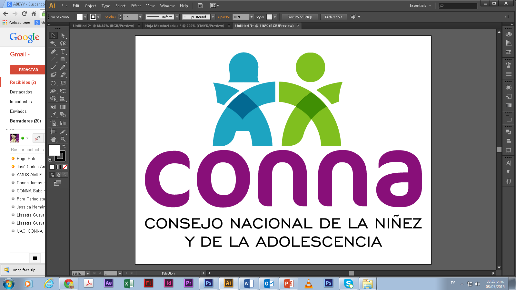 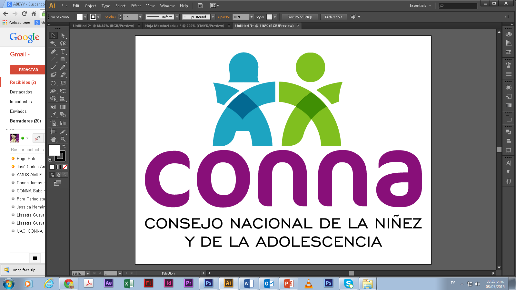 Resolución de Solicitud de InformaciónEl Consejo Nacional de la Niñez y de la Adolescencia, luego de haber recibido y admitido la solicitud de información No. 042/2018,  presentada ante la Unidad de Acceso a la Información Pública de esta dependencia el 12 de octubre de 2018,                   mediante la cual solicitan  lo siguiente:“Comités locales a nivel nacional, por cada departamento, hasta en el presente año y cómo  funcionan ” Y considerando que la solicitud cumple con todos los requisitos establecidos en el art.66 de La ley de Acceso a la Información Pública y los arts. 50 al 54 del Reglamento de la Ley de Acceso a la Información Pública, y que la información solicitada no se encuentra entre las excepciones enumeradas en los arts. 19 y 24 de la Ley, y 19 del Reglamento, resuelve:PROPORCIONAR LA INFORMACIÓN PÚBLICA SOLICITADADicha información será entregada tal como lo estableció la persona solicitante, a través de correo electrónico. Se envían en adjunto dos documentos que contienen todo lo requerido.San Salvador, a las once horas del veinticuatro de octubre de dos mil dieciocho.___________________________________           	Silvia Soledad Orellana Guillén                        Oficial de Información 